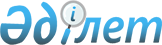 Лисаков қаласы әкімінің 2011 жылғы 15 қарашадағы № 5 "Сайлау учаскелерін құру туралы" шешіміне өзгеріс енгізу туралыҚостанай облысы Лисаков қаласы әкімінің 2022 жылғы 15 қыркүйектегі № 1 шешімі. Қазақстан Республикасының Әділет министрлігінде 2022 жылғы 16 қыркүйекте № 29634 болып тіркелді
      ШЕШТІМ:
      1. Лисаков қаласы әкімінің "Сайлау учаскелерін құру туралы" 2011 жылғы 15 қарашадағы № 5 шешіміне (Нормативтік құқықтық актілерді мемлекеттік тіркеу тізілімінде № 9-4-192 болып тіркелген) келесі өзгеріс енгізілсін:
      көрсетілген шешімнің қосымшасы осы шешімнің қосымшасына сәйкес жаңа редакцияда жазылсын.
      2. Осы шешімнің орындалуын бақылау "Лисаков қаласы әкімінің аппараты" мемлекеттік мекемесінің басшысына жүктелсін.
      3. Осы шешім оның алғашқы ресми жарияланған күнінен кейін күнтізбелік он күн өткен соң қолданысқа енгізіледі.
       "КЕЛІСІЛДІ"
      Лисаков қалалық
      сайлау комиссиясы Лисаков қаласының және Октябрь кентінің аумағындағы сайлау учаскелері
      № 111 сайлау учаскесi
      Орналасқан жері: Лисаков қаласы, 6-шағын аудан, 56-ғимарат, Қостанай облысы әкімдігі білім басқармасының "Лисаков техникалық колледжі" коммуналдық мемлекеттік қазыналық кәсіпорны.
      Шекаралары: 6-шағын аудан, № 39, 40, 41, 43, 44, 45, 46, 47, 48, 49, 50, 51, 52 үйлер; 7-шағын аудан, № 4, 7, 8, 9, 12, 17, 48 үйлер; 11-шағын аудан, № 17, 18, 19 үйлер.
      № 112 сайлау учаскесi
      Орналасқан жері: Лисаков қаласы, 6-шағын аудан, 56 (Б литерi) ғимарат, Қостанай облысы әкімдігі білім басқармасының "Лисаков техникалық колледжі" коммуналдық мемлекеттік қазыналық кәсіпорны жатақхана.
      Шекаралары: 6-шағын аудан, № 1, 2, 3, 4, 5, 6, 7, 8, 10, 11, 12, 13, 16, 17, 18, 19, 20, 21, 56 (Б литерi) үйлер; 11-шағын аудан, № 5, 6, 7, 8, 9, 12, 13, 14, 29 үйлер.
      № 113 сайлау учаскесi
      Орналасқан жері: Лисаков қаласы, 6-шағын аудан, 38-ғимарат, Қостанай облысы әкімдігі білім басқармасының "Лисаков қаласы білім бөлімінің № 6 жалпы білім беретін мектебі" коммуналдық мемлекеттік мекемесі.
      Шекаралары: 6-шағын аудан, № 15, 22, 23, 24, 25, 26, 27, 28, 29, 30, 31, 32, 33, 34, 35 үйлер; 6а шағын аудан, № 1, 2, 3, 5, 6, 8 үйлер.
      № 114 сайлау учаскесi
      Орналасқан жері: Октябрь кенті, Горький көшесі, 28-ғимарат, "Лисаков қаласы әкімдігінің мәдениет және тілдерді дамыту бөлімі" мемлекеттік мекемесінің "Россия" мәдениет үйі" жедел басқару құқығындағы мемлекеттік коммуналдық қазыналық кәсіпорны.
      Шекаралары: Абай көшесі, Алматы көшесі, Буденный көшесі, Набережная көшесі, Степная көшесі, Тобольская көшесі, Уральская көшесі, Целинная көшесі, Горький көшесі, № 26, 27, 28, 29, 30, 31, 32, 33, 34, 35, 36, 37, 38, 39, 40, 41, 42, 43, 44, 45, 46, 47, 48, 49, 50, 51, 52, 53, 54, 55, 56, 57, 58, 59, 60, 61, 62, 63, 64, 65, 66, 67, 68, 69, 70, 71, 72, 73, 74, 75, 76, 77, 78, 79, 80, 81, 82, 83, 84, 85, 86, 87, 88, 89, 90, 91, 92, 93, 94, 95, 96, 97, 98, 99 үйлер.
      № 116 сайлау учаскесi
      Орналасқан жері: Лисаков қаласы, 1-шағын аудан, 41-құрылыс, Лисаков қаласы әкімдігінің мәдениет және тілдерді дамыту бөлімінің "Лисаков орталықтандырылған кітапхана жүйесі" мемлекеттік мекемесі.
      Шекаралары: 1-шағын аудан, № 1, 2, 3, 4, 5, 6, 7, 8, 9, 12, 13, 14, 15, 16, 16а, 17, 23, 24, 25, 26 үйлер; өнеркәсiп аймағы, № 1, 2, 3 үйлер.
      № 117 сайлау учаскесi
      Орналасқан жері: Лисаков қаласы, 1-шағын аудан, 27-ғимарат, Қостанай облысы әкімдігі білім басқармасының "Лисаков қаласы білім бөлімінің № 1 жалпы білім беретін мектебі" коммуналдық мемлекеттік мекемесі.
      Шекаралары: 1-шағын аудан, № 20, 21, 22, 47, 48, 49, 50, 52, 53, 54, 56, 57, 58, 59, 60, 61, 62, 63, 64, 67, 69, 70, 71 үйлер.
      № 118 сайлау учаскесi
      Орналасқан жері: Лисаков қаласы, 2-шағын аудан, 28-ғимарат, Қостанай облысы әкімдігі білім басқармасының "Лисаков қаласы білім бөлімінің мектеп-гимназиясы" коммуналдық мемлекеттік мекемесі.
      Шекаралары: 2-шағын аудан, № 14, 15, 17, 18, 21, 22, 26, 27 үйлер.
      № 119 сайлау учаскесi
      Орналасқан жері: Лисаков қаласы, 2-шағын аудан, 8-ғимарат, Қостанай облысы әкімдігі білім басқармасының "Лисаков қаласы білім бөлімінің мектепаралық оқу-өндірістік комбинаты" коммуналдық мемлекеттік мекемесі.
      Шекаралары: 2-шағын аудан, № 2, 3, 4, 5, 6, 7, 9, 10 үйлер.
      № 120 сайлау учаскесi
      Орналасқан жері: Лисаков қаласы, Мир көшесі, 32-ғимарат, "Лисаков қаласы әкімдігінің мәдениет және тілдерді дамыту бөлімі" мемлекеттік мекемесінің жанындағы "Қалалық мәдениет және спорт орталығы" мемлекеттік коммуналдық қазыналық кәсіпорны.
      Шекаралары: 3-шағын аудан, № 19, 20 үйлер; 4-шағын аудан, № 9, 12, 13, 24, 34, 37 үйлер.
      № 121 сайлау учаскесi
      Орналасқан жері: Лисаков қаласы, 3-шағын аудан, 23-ғимарат, Қостанай облысы әкімдігі білім басқармасының "Лисаков қаласы білім бөлімінің № 3 жалпы білім беретін мектебі" коммуналдық мемлекеттік мекемесі.
      Шекаралары: 3-шағын аудан, № 1, 2, 3, 4, 5, 6, 7, 8, 9, 10, 11, 12, 13, 14, 15, 16, 17, 18, 21, 22 үйлер.
      № 122 сайлау учаскесi
      Орналасқан жері: Лисаков қаласы, 4-шағын аудан, 23-ғимарат, Қостанай облысы әкімдігі білім басқармасының "Лисаков қаласы білім бөлімінің № 4 жалпы білім беретін мектебі" коммуналдық мемлекеттік мекемесі.
      Шекаралары: 4-шағын аудан, № 1, 2, 4, 16, 17, 18, 19, 20, 21, 22, 30 үйлер; 12, 13, 13а, 14, 15, 20, 23, 24 шағын аудандары.
      № 123 сайлау учаскесi
      Орналасқан жері: Лисаков қаласы, 5-шағын аудан, 11-ғимарат, Қостанай облысы әкімдігі білім басқармасының "Лисаков қаласы білім бөлімінің мектеп-лицейі" коммуналдық мемлекеттік мекемесі.
      Шекаралары: 5-шағын аудан, № 4, 6, 8, 9, 15, 16, 17, 18, 19, 20, 21, 22, 23, 24, 25, 28, 28а үйлер.
      № 124 сайлау учаскесі
      Орналасқан жері: Лисаков қаласы, 5-шағын аудан, 11-ғимарат, Қостанай облысы әкімдігі білім басқармасының "Лисаков қаласы білім бөлімінің мектеп-лицейі" коммуналдық мемлекеттік мекемесі.
      Шекаралары: 5-шағын аудан, № 1, 2, 3, 5, 7, үйлер; 4-шағын аудан, № 5, 6, 7, 8 үйлер.
      № 125 сайлау учаскесi
      Орналасқан жері: Лисаков қаласы, Мир көшесі, 31-ғимарат, "Лисаков қаласы әкімдігінің жұмыспен қамту және әлеуметтік бағдарламалар бөлімі" мемлекеттік мекемесі.
      Шекаралары: 4-шағын аудан, № 10, 11, 14, 35, 36 үйлер.
      № 126 сайлау учаскесi
      Орналасқан жері: Лисаков қаласы, "Больничный городок" шағын ауданы, 1-ғимарат, Қостанай облысы әкімдігі денсаулық сақтау басқармасының "Лисаков қалалық ауруханасы" коммуналдық мемлекеттік кәсіпорны.
      Шекаралары: Қостанай облысы әкімдігі денсаулық сақтау басқармасының "Лисаков қалалық ауруханасы" коммуналдық мемлекеттік кәсіпорны.
      № 127 сайлау учаскесi
      Орналасқан жері: Октябрь кенті, Горький көшесі, 10-ғимарат, Қостанай облысы әкімдігі білім басқармасының "Лисаков қаласы білім бөлімінің Октябрь жалпы білім беретін мектебі" коммуналдық мемлекеттік мекемесі.
      Шекаралары: Горький көшесі, № 1, 2, 3, 4, 5, 6, 7, 8, 9, 10, 11, 12, 13, 14, 15, 16, 17, 18, 19, 20, 21, 22, 23, 24, 25 үйлер, Горная көшесі, Жастар көшесі, Омаров көшесi, Майлин тұйық көшесі, Спортивный тұйық көшесі, Дудин тұйық көшесі.
					© 2012. Қазақстан Республикасы Әділет министрлігінің «Қазақстан Республикасының Заңнама және құқықтық ақпарат институты» ШЖҚ РМК
				
      Лисаков қаласының әкімі 

А. Ибраев
Лисаковқаласы әкімінің2022 жылғы 15 қыркүйектегі№ 1 шешімінеқосымшаЛисаковқаласы әкімінің2011 жылғы 15 қарашадағы№ 5 шешімінеқосымша